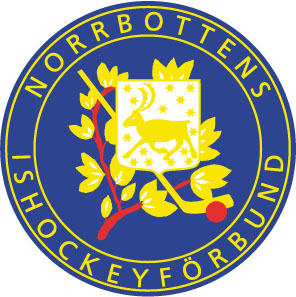 FÖRSLAG PÅ TRÄNING MED EGEN KROPPUppvärmning 10 reps/övning och tre varv med 20-30 sekunders vila mellan varvenKnäböj+pushups+utfall+situps+”simtag”+upphopp+höftlyftÖvningar och serier förslag 1Chins alternativt chins med gummiband - max antal reps*3 set5 knäböj+5 upphopp - 3*1 minut5 pushups+5 ”simtag” - 3*1 minut5 knäböj+6 utfallshopp på stället - 3*1 minut5 höftlyft+5 enbens-höftlyft vänster+ 5 enbens-lyft höger - 3*1 minut”Draken”/One legged deadlift (kan utföras med lätt vikt) - 3*10/ben Plankan - 3*maxtidÖvningar och serier förslag 2Chins alternativt chins med gummiband - max antal reps*3 set4 skridskohopp+2 upphopp – 3*1 minut5 pushups+5 situps – 3*1 minut3 grunda knäböj+1 djupt upphopp - 5*30 sekunderEnbens-höftlyft – 3*30 sekunder/benBurpees – 5*30 sekunderPlankan - 3*maxtidTESTERBipChinsStående längdArmböj 60 sekSit-ups 60 sekKnäböj (total rörlighet)Harres Vid ev frågor om fysträning kontakta:Daniel Sveder 070-530 28 87